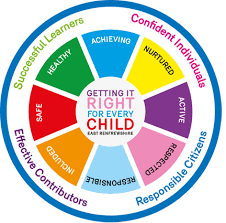 St Ninian’s High SchoolPSHE NewsletterWeek Beginning 10th December 2018 Focus: Daily PrayersS4 November Update Parents’ Evening / Pupil Wider Achievement discussionSchool Advent RetreatFocus on Advent Week 2: Holy Mass each morning Advent: Morning Mass each day at 8.25am. Please encourage our young people to spend time each morning, preparing in the best way for the Nativity of the Lord. I have attached a resource sheet for use with classesStandards: I would ask for your support ensuring pupils are fully focussed on their studies over the next 3 weeks. This is essential for those studying for SQA qualifications with their exams starting w/b 23rd April.Christmas Jumper Day 2018Extra-Curricular programme booklet   HWB Physical and Mental Strength 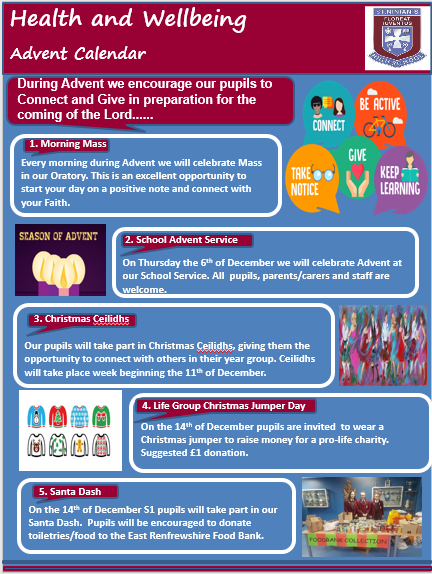 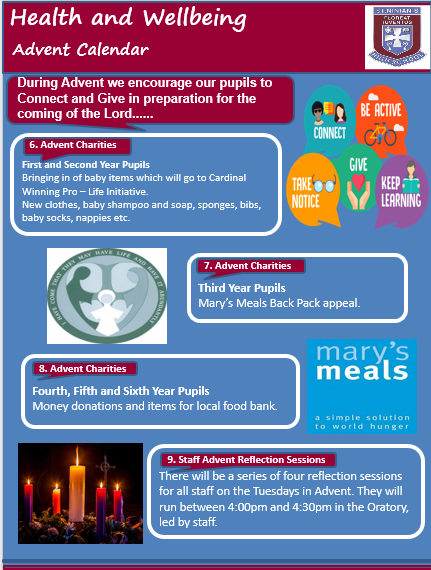 S1S1 Santa Dash – S6 pupils will come to class and promote this eventAnti Sectarianism Poster Competition – Please complete this poster competition with your classes.  Pupils should work in Groups of 3 or 4 to create their posterEating for SuccessS1 Road Safety Lesson for 1a10 Wednesday 5th December – Please collect speaker from school office  Transport OptionsFirst Aid Talk for 1a4 and 1a5 7th December in the Lecture Theatre – Please register pupils and take classes to the lecture theatre for talk.  Collect speaker from school officeGIRFEC Booklet – Work through SHANARRI Indicators and complete with classS2Online activity and consequencesYPI Lessons for S2 PSHE – Please complete with class – Class Presentations will begin WB 03/12/18Food and HealthRoad Safety Week 19 – 25 NovemberTracking for S2 – Please complete with class.  Chromebooks are in R.E. corridor during P3 and P7.  Candidate numbers can be found HERES3STUC Presentation Tuesday 11th December 3a9 and 3a10 – Please register classes and take them to the lecture theatre – Click here for Presentation for STUC speakerPSHE booklet completition – Pupils are to complete GIRFEC section pages 13 to 17 for term 1.Drugs Lesson 1Anti Social Behaviour PSHE Booklet Page 39 – CV Writing.  Please complete Personal statement and Skills section with pupils.  The hyperlink will also provide some usefule information for CV Writing.S4STUC Presentation Wednesday 12th December 4a6, 4a7 and 4a8 – Please register classes and take them to the lecture theatre – Click here for Presentation for STUC speakerRAMH Talk - Wednesday 19th December, 4a6 & 4a7 Period 3.  Please register classes and take them to the lecture theatre with their bagsS4 Photograph Consents – Please ask pupils to complete the GDPR forms in classTarget Setting following Parents Night – Complete Targets in PSHE booklets. – click on link for “7 things to remember about feedback”. Drugs Lesson Work Experience Prep – Please aks pupils to bring in their Work Experience booklets and complete as soon as possible S5Space School Opportunity – Pleaes promote to all S5 pupilsSelf-Harm – Watch Claire’s story Positive Mental Attitudes on Clickview.  Staff will need to use their Glow account details to log inRoad Safety Click View:  Staff will need to use there Glow login’s to access videosDonnie’s Story Driving with GraceOrgan DonationRoad Safety Week 19 – 25 NovemberEvery Action has consequences Lessson 1Alcohol Lesson Keeping myself safe – Safety at parties and nights out – Staff should log in to Clickview through ‘Glow’ and show video of Jo’s StoryStudy Timetable Template – Please Highlight to pupils and print off if pupils would like a copy.S6First Aid Talk for 6a1, 6a5 and 6a9 Thursday 13th December – Please register pupils and take them to the lecture theatreYearbook quote and hoody order form to be completed on Year book face bookAnti – Bullying week – Slides and link to discussion – Please ensure that all classes provide a return on the Microsoft Forms using the QR Code reader or via the school websiteAward in Volunteering Skills SCQF Level 3 – Please promote to pupilsUCAS – All pupils who are looking at applying through the UCAS process are to log on and fill in basic details including:1.	Personal Details2.	Additional information3.	Student Finance4.	Choices (If Pupils are aware of what Course they are applying for).5.	Education6.	EmploymentPupils should also be looking to complete drafts of Personal Statements for feedback from Pastoral Teacher.  Highlight the links below which are on the school website.Pupils should log on to the school website to see the advice available on how to complete their Personal Statement – See Below HyperlinksLink to school website and advice on completing Personal StatementLink 1 – Advice on completing Personal StatementLink 2 – How to structure Personal StatementGIRFEC Booklet – Work through SHANARRI Indicators and complete with classT. Low